Abubaker Abbas Awadallabakryabbas@hotmail.com+971-556920821+249-918202180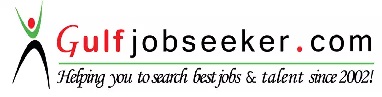 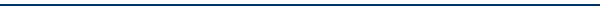 PERSONAL INFORMATION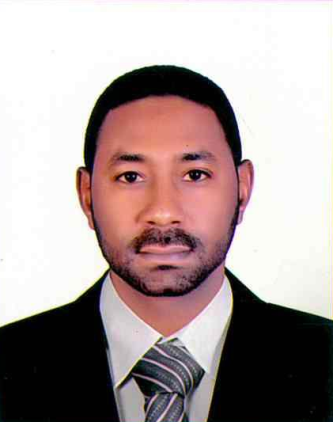                  Nationality: Sudanese	     Place of Birth: Al-Haj Abdulla, South Jazeera, Sudan                 Date of Birth: 21-03-1980                 Marital Status: Single	     Address: Block 13 Abu-Seed, .	     Passport Type: PC                 Passport No: P01437688 	     Date of Issue Passport: 23-10-2014	     Date of Expiry: 22-10-2019	     Visa Type: Tourist/Single-Short	     Date & Place of Issue: 10-03-2015 / Dubai	     Date of entry UAE – Dubai 13-03-2015	     Driver License (Sudan)      Released from military Service     COMPETENCIES & SKILLSMulti-tasking with excellent follow up and coordination skills.Successfully identifies priorities, extremely flexible, and excellent team-worker.Ability to grow positive relationships with clients and colleagues at all organizational levels.Dedicated and focused and motivated to excel.Excellent organizational and prioritization skills.Able to work on own initiative and as part of a team.Committed to quality and continues process improvement.Proactive and begins with the results in mind.PROFESSIONAL STRENGTHS                                                         EXPERIENCESJan/2009- Dec/ 2009                              Maintenance Engineer                                                        Handasa for Computer & MobileResponsibilities:Customer’s PC, Laptop and smart phone hardware maintenance.Software installation and upgrade.Dec/2009- Feb/ 2011                   Pre & after Sales Technical Support Engineer                                                       Max For Propaganda & Advertising Co.LtdResponsibilities:Analyze and identify customer requirements.Defines scope and deliverables for assignments with client (may be internal or external) for the definition and execution of technical solution to integrate all of a client’s requirements.Takes responsibility for the integrity of the solution area that is my responsibility.Delivers assignment in accordance with agreed scope, time, financial and quality measures.Tracks market trends and competitor activities in specialist areas and ensure this data is utilized for the ongoing service development.Ensures risk management plans are in place for assignment.Helping customers in the advertising business deal with new and evolving markets, technologies. This will involve identifying, designing, and documenting a solution that encompasses Max Media technology to solve the business issues of our customers.Feb/2011- March/2013                                Managing Partner                                                             Handasa for Computer & MobileRun the following business:Computer maintenance.Networks (LAN&WAN) installation, configuration and provisioning.Hardware, Software and Electronic Sales.Spare parts provisioning.March/2013 – Date                           ATM Technical Support Engineer                                                                   (Alfa Trading Enterprise)                                                                (Omega Technologies Dept.)- Responsibilities: (Diebold Brand of ATM)Installation, Maintenance and Servicing of different models of  Diebold Optiva  series.Installation WIN XP and hardware support “PC & mechanic part”.Installation Software Application Agilis _91x with full packages and configuration Provide maintenance, faults fixes, Journal and  EDC investigations, and training for all ATM application to bankers. strong analytical skills and an understanding of  ATMsAssisted bank employee in troubleshooting ATM malfunctions .Support insight and out sight Khartoum by call or face to face with the machine.ATM Networks support by using ping check from the ATMs to the main switch.Support all the ATMs all around SUDAN by using remote applications.Programming and implementation of software modificationsGreat idea about the problem and bugs in software and way to fix itGood concept about new modules and feature didn’t implementation yet on the ATMGood electric knowledge and semi-conducting replacingKnowing very well the accurate of handling and dealing with cash Documentation the faults and tests as referencesPROFESSIONAL Training Courses Feb/ 2014 - Aug/2014		 	MCITP – complete course 				(Microsoft Certified Information Technology Professional)Master Computer CenterMay/2012 - July/2012			CCNA–complete course 				            (Cisco Certified Network Associated) 					        Master Computer Center PROFESSIONAL TrainingMay/2008 - August/ 2008            VSAT Networks		            Technology Department, Canar Telecommunication Co. Ltd.Training Modules:VSAT Overview.Satellite Communications FundamentalsData Communications ConceptsIntroduction to iDirectiDirect NMS – iBuilder ModuleiDirect NMS – iMonitor ModuleiSite Basics Troubleshooting Remote Equipment November/2004- March/ 2005             Networks Installation		            IT Department, Touch & Technology Co. Ltd.Training Modules:LAN Overview.LAN Protocols.LAN’s devices and operation.LAN designing.LAN practical installation, configuration & provisioning.EDUCATION2011-2014		    B.SC (Honors) in Information TechnologyOpen University of SudanDegree: V.Good Project title: Heterogeneous Network (windows server 2008 R2 & Linux Red Hat v.5)  2005- 2008                                    Diploma in Computer Network 	                                                       University of KhartoumDegree: ExcellentProject title: GSM over VSAT                                                           REFERENCESAbdelkhalique Ahmed Hassan Engineer – Export Development Bank – ATMs Unit 	      Mobile: +249-912738080Mohammed Hassan Alagab Engineer – National Assembly – ICT Dept.Mobile: +249-912978345More Academic and professional references are available upon request.  Project Management Intuitive Thinking  Bilingual (English & Arabic)